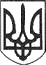 РЕШЕТИЛІВСЬКА МІСЬКА РАДАПОЛТАВСЬКОЇ ОБЛАСТІ(четверта позачергова сесія восьмого скликання)РІШЕННЯ 25лютого  2021 року                                                                               №259-4-VIIІПро внесення змін до міськоїПрограми „Шкільний автобус”на 2019-2021 роки	Керуючись ст. 26 Закону України „Про місцеве самоврядування в Україні”, ст. 13 Закону України „Про освіту”, ст. 20 Закону України „Про повну загальну середню освіту”, постановою Кабінету Міністрів України від 16 січня 2003 року № 31 „Про затвердження Державної цільової соціальної програми „Шкільний автобус” (із змінами), з метою виконання вимог законодавства щодо забезпечення у сільській місцевості регулярного безкоштовного підвезення до шкіл учнів та педагогічних працівників, підвищення освітнього рівня сільського населення, раціонального використання кадрового потенціалу педагогічних працівників закладів загальної середньої освіти у сільській місцевості, Решетилівська міська радаВИРІШИЛА:	1. Внести зміни до міської Програми „Шкільний автобус” на 2019-2021 роки, затвердженої рішенням Решетилівської міської ради від 20 вересня 2019 року № 692-21-VII (21 чергова сесія) ( зі змінами), а саме:Додаток 2 до міської Програми „Спеціалізовані транспортні маршрути для перевезення учнів та педагогічних працівників”. доповнити маршрутами №1а, 2а, 5а, 10а  (додається).	2. Контроль за виконанням рішення покласти на постійну комісію з питань  освіти, культури, спорту, соціального захисту та охорони здоров’я (Бережний В.О.).Міський голова                                                                     О.А. ДядюноваДодаток до рішення Решетилівської міськоїради восьмого скликання	          лютого  2021 року №      -4-VIIІ(4 позачергова  сесія)СПЕЦІАЛІЗОВАНІ ТРАНСПОРТНІ МАРШРУТИ ДЛЯ  ПЕРЕВЕЗЕННЯ УЧНІВ ТА ПЕДАГОГІЧНИХ ПРАЦІВНИКІВМаршрут №1аМаршрут №2аМаршрут 5аМаршрут 10аНачальник відділу освіти						А.М. КостогризПідготовлено:Начальник відділу освіти Решетилівської міської ради                                                          А.М.Костогриз Погоджено:Секретар міської ради Т.А.Малиш Перший заступник міського голови                                                     І.В.СивинськаНачальник відділу з юридичнихпитань та управління комунальним майномН.Ю.КолотійНачальник відділу організаційно-інформаційної роботи, документообігута управління персоналом                                                          О.О. Мірошник    № п/пМарка автобусаМаршрутні зупинкиМаршрутні зупинкиМаршрутні зупинкиЗагальний кілометраж маршруту в дві сторониЗагальний кілометраж маршруту в дві сторониДо яких шкіл підвозяться№ п/пМарка автобусаК-сть зупинокЗупинка1«АTAMAN» D093S215с. Білоконі, с.Прокопівка, с.Хоружі, с.Шкурупіївка71/9071/90ОЗ „Решетилівський ліцей імені І.Л.Олійника” , Решетилівська філія І ступеняОЗ „Решетилівський ліцей імені І.Л.Олійника” , Решетилівська філія І ступеня2«БОГДАН» А-092S414с.Пасічники, с.Сені, м/р Новоселівка7575ОЗ „Решетилівський ліцей імені І.Л.Олійника”, Решетилівська філія І ступеняОЗ „Решетилівський ліцей імені І.Л.Олійника”, Решетилівська філія І ступеня5А-08116 Ш ЕТАЛОН14с.Хоружі, с.Шкурупіївка, с.Лиман Перший, с.Ганжі 90,3/7190,3/71ОЗ „Решетилівський ліцей імені І.Л.Олійника” , Решетилівська філія І ст.ОЗ „Решетилівський ліцей імені І.Л.Олійника” , Решетилівська філія І ст.10ПАЗ 23053 ВІ9610АХ30с.Пащенки, с.Яценки, с.Дружба, с.Шамраївка, с.Шевченкове80/7280/72Шамраївський ЗЗСО І-ІІ ст.,Пащенківський ЗЗСО І-ІІ ст.,Шевченківський ЗЗСО І-ІІІ ст. імені академіка В.О.Пащенка Шамраївський ЗЗСО І-ІІ ст.,Пащенківський ЗЗСО І-ІІ ст.,Шевченківський ЗЗСО І-ІІІ ст. імені академіка В.О.Пащенка Час відправленняПункт відправленняЧас прибуттяПункт призначенняВідстаньВідстань6.30ОЗ „Решетилівський ліцей ім.І.Л.Олійника”6.50с. Білоконі10 км10 км6.50с. Білоконі7.00с. Прокопівка5 км5 км7.00с. Прокопівка7.30Решетилівський ДНЗ „Ромашка”23 км23 км7.30Решетилівський ДНЗ „Ромашка”7.35ОЗ „Решетилівський ліцей ім.І.Л.Олійника”1 км1 км7.35ОЗ „Решетилівський ліцей ім.І.Л.Олійника”7.40Решетилівська філія І ступеня 1 км1 км7.40Решетилівська філія І ступеня 7.45м/р „Озеро”2 км 2 км 7.45м/р „Озеро”7.50Решетилівська філія І ступеня2 км2 км7.50Решетилівська філія І ступеня7.55ОЗ „Решетилівський ліцей ім.І.Л.Олійника”1 км1 км45 км15.30ОЗ  „Решетилівський ліцей ім.І.Л.Олійника”15.35Решетилівська філія І ступеня 1 км1 км15.35Решетилівська філія І ступеня 15.45ОЗ „Решетилівський ліцей ім.І.Л.Олійника”1 км1 км15.45ОЗ „Решетилівський ліцей ім.І.Л.Олійника”15.50Решетилівський ДНЗ „Ромашка”1 км1 км15.50Решетилівський ДНЗ „Ромашка”16.00с. Шкурупіївка4 км4 км16.00с. Шкурупіївка16.05с. Хоружі 3 км3 км16.05с. Хоружі16.20с. Прокопівка13 км13 км16.20с. Прокопівка16.35с. Білоконі6 км6 км16.35с. Білоконі16.40ОЗ ,,Решетилівський ліцей ім. І.Л.Олійника’’26 км26 км45 км ВСЬОГО ВСЬОГО ВСЬОГО ВСЬОГО ВСЬОГО90 кмЧас відправленняПункт відправленняЧас прибуттяПункт призначенняВідстаньВідстань6.40ОЗ „Решетилівський ліцей ім.І.Л.Олійника”6.55с.Пасічники12 км12 км6.55Пасічники7.10с. Сені5 км5 км7.25Сені7.35м/р Новоселівка3 км3 км7.35м/р Новоселівка7.45ОЗ „Решетилівський ліцей ім.І.Л.Олійника”4 км4 км7.45ОЗ „Решетилівський ліцей ім.І.Л.Олійника”7.50Решетилівська філія І ст.1 км1 км7.50Решетилівська філія І ст.7.50Решетилівський ДНЗ „Ромашка”1 км1 км7.50Решетилівський ДНЗ „Ромашка”8.00м/р Новоселівка5 км5 км8.00м/р Новоселівка8.15Решетилівська філія І ст.5 км5 км8.15Решетилівська філія І ст.8.25Решетилівський ДНЗ „Ромашка”1 км1 км8.25Решетилівський ДНЗ „Ромашка”8.30Відділ освіти1.5 км1.5 км38.5 км14.45 Відділ освіти 14.50ОЗ „Решетилівський ліцей ім.І.Л.Олійника”1.5 км1.5 км14.50ОЗ „Решетилівський ліцей ім.І.Л.Олійника”15.10м/р Новоселівка4 км4 км15.10м/р Новоселівка15.30Решетилівський ДНЗ „Ромашка”5 км5 км15.30Решетилівський ДНЗ „Ромашка”15.40Решетилівська філія І ст. 1 км1 км15.40Решетилівська філія І ст.15.50ОЗ „Решетилівський ліцей ім.І.Л.Олійника”1 км1 км15.50ОЗ „Решетилівський ліцей ім.І.Л.Олійника”16.00м/р Новоселівка4 км4 км16.00м/р Новоселівка16.10с.Сені3 км3 км16.10с.Сені16.20с.Пасічники5 км5 км16.20с.Пасічники16.40ОЗ „Решетилівський ліцей ім.І.Л.Олійника”12 км12 км36.5 кмЗагальна протяжність за деньЗагальна протяжність за деньЗагальна протяжність за деньЗагальна протяжність за деньЗагальна протяжність за день75 кмЧас відправленняПункт відправленняЧас прибуттяПункт призначенняВідстаньВідстань6.30ОЗ „Решетилівський ліцей ім.І.Л.Олійника” (паркування)6.50с. Лиман Перший14 км14 км6.50с. Лиман Перший7.00с. Ганжі6 км6 км7.00с. Ганжі7.15ОЗ „Решетилівський ліцей ім.І.Л.Олійника”8 км8 км7.15ОЗ „Решетилівський ліцей ім.І.Л.Олійника”7.30с.Хоружі6 км6 км7.30с.Хоружі7.30с.Шкурупіївка3 км3 км7.35с.Шкурупіївка7.45Решетилівський ДНЗ „Ромашка”3 км3 км7.45 Решетилівський ДНЗ „Ромашка”7.50ОЗ „Решетилівський ліцей ім.І.Л.Олійника”1 км1 км7.50ОЗ „Решетилівський ліцей ім.І.Л.Олійника”8.00Решетилівська філія І ступеня1 км1 км8.00Решетилівська філія І ступеня8.10ОЗ „Решетилівський ліцей ім.І.Л.Олійника”1 км1 км43 км15.05ОЗ „Решетилівський ліцей ім.І.Л.Олійника”15.20с.Ганжі8 км8 км15.20с.Ганжі15.40с.Лиман Перший6 км6 км15.40с. Лиман Перший16.00ОЗ  „Решетилівський ліцей ім.І.Л.Олійника”(паркування)14 км14 км28 км Загальна протяжність за день Загальна протяжність за день Загальна протяжність за день Загальна протяжність за день Загальна протяжність за день71 кмЧас відправленняПункт відправленняЧас прибуттяПункт призначенняВідстаньВідстань   7.25с. Шамраївка (паркування)7.35Пащенківський ЗЗСО І-ІІ ст. з дошкільним підрозділом8 км8 км7.35Пащенківський ЗЗСО І-ІІ ст. з дошкільним підрозділом7. 40 с. Яценки4 км4 км7.40с. Яценки7.45с. Пащенки4 км4 км7.45с. Пащенки7.55Шевченківський ЗЗСО І-ІІІ ст.7 км7 км7.55Шевченківський ЗЗСО І-ІІІ ст.8.00с. Дружба2 км2 км8.00с. Дружба8.05Шевченківський ЗЗСО І-ІІІ ст.2 км2 км8.05Шевченківський ЗЗСО І-ІІІ ст.8.30с. Шамраївка9 км9 км36 км14.25с. Шамраївка14.45Шевченківський ЗЗСО І-ІІІ ст.дошкільним підрозділом9  км9  км14.45Шевченківський ЗЗСО І-ІІІ ст.14.50с. Дружба2 км2 км14.50с. Дружба14.55Шевченківський ЗЗСО І-ІІІ ст.2 км2 км14.55Шевченківський ЗЗСО І-ІІІ ст.15.10с. Пащенки7 км7 км15.10с. Пащенки15.15с. Яценки4 км4 км15.15с. Яценки15.20с. Пащенки4 км4 км15.20с. Пащенки15.40с. Шамраївка (паркування)8 км8 км36 кмЗагальна протяжність за день  Загальна протяжність за день  Загальна протяжність за день  Загальна протяжність за день  Загальна протяжність за день  72 км